On va s'aimer encore 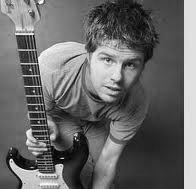 Vincent Vallières  http://www.youtube.com/watch?v=8jFjVCKTK7k Quand on verra dans le miroir nos faces ridées pleines d'histoiresQuand on en aura moins devant qu'on en a maintenant Quand on aura enfin du temps et qu'on vivra tranquillementQuand la maison sera payée et qui restera plus rien qu'à s'aimerOn va s'aimer encore, au travers des doutes, des travers de la route et de plus en plus fort On va s'aimer encore, au travers des bons coups, au travers des déboires, à la vie, à la mort on va s'aimer encore Quand nos enfants vont partir, qu'on les aura vus grandirQuand ce sera leur tour de choisir, leur tour de bâtirQuand nos têtes seront blanches, qu'on aura de l'expérienceQuand plus personne va nous attendre, qui restera plus rien qu'à s'éprendreOn va s'aimer encore, au travers des doutes, des travers de la route et de plus en plus fort On va s'aimer encore, au travers des bons coups, au travers des déboires, à la vie, à la mort on va s'aimer encore Quand les temps auront changé, qu'on sera complètement démodésQuand toutes les bombes auront sauté, que la paix sera là pour resterQuand sans boussole sans plan, on partira au gré du ventQuand on lèvera les voiles, devenus de la poussière d'étoilesOn va s'aimer encore, après nos bons coups, après nos déboires et de plus en plus fort On va s'aimer encore au bout de nos doutes au bout de la route au-delà de la mort On va s'aimer encore, au bout du doute, au bout de la route au-delà de la mort On va s'aimer ...